Publicado en 91700 el 25/11/2019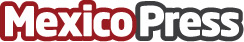 Juguera mexicana es punta de lanza en tratamiento de aguas en Álamo, VeracruzCon una planta mexicana inspirada en tecnología de Origen Checo-Alemán, IQCitrus confirma su compromiso con los consumidores, la sociedad y el medio ambienteDatos de contacto:Internacional Química de Cobre SA de CVAgustín Garcés S/N,  Ex-Hacienda Agua Nacida,         Álamo Temapache ,        Veracruz, México, 92730. http://iqcitrus.com.mx/ +52 765 844 9494Nota de prensa publicada en: https://www.mexicopress.com.mx/juguera-mexicana-es-punta-de-lanza-en Categorías: Ecología Solidaridad y cooperación Veracruz http://www.mexicopress.com.mx